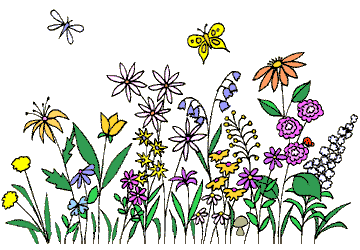 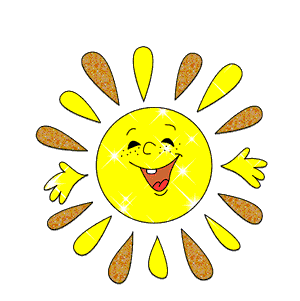 Leci pliszka spod kamyczka:
- Ja się macie dzieci!
Już przybyła wiosna miła,
już słoneczko świeci!Nauczyciele świetlicy szkolnej zachęcają do skorzystania z przygotowanych  materiałów.Wiosna - film edukacyjnyhttps://youtu.be/rANDOonihZghttps://youtu.be/0J8-ca6vK_k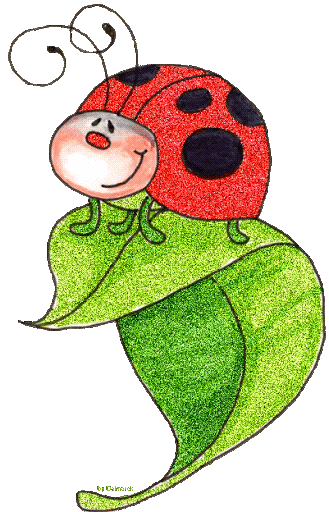 Piosenki o wiośniehttps://youtu.be/l4OcX981Swwhttps://youtu.be/orGOVcXq-qw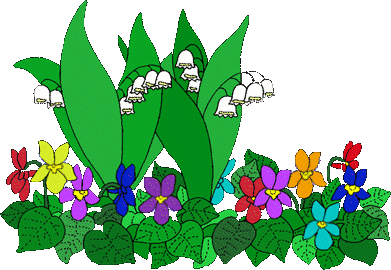 Wiosenne pomysły na prace plastycznehttp://krokotak.com/2019/03/paper-flowers-5/https://youtu.be/F9SnoGwMkRwhttp://www.kolorowankionline.com/kolorowanka-mandala/https://youtu.be/D2EychGZtCMWiosenny ogródekW związku z realizacją wiosennej tematyki proponujemy żebyście założyli własną hodowlę szczypiorku i rzeżuchy. https://youtu.be/7vlqdagY__E                                       https://youtu.be/WqUG3DAtC34Ćwiczenia gimnastyczneZachęcamy do aktywnej zabawy wspólnie z Rodzicamihttps://www.youtube.com/watch?v=m2WsGrvCx_w